2024 Emporia Entrepreneur Challenge Registration FormThis form must be submitted with your 3-page (maximum) Executive Summary by midnight on March 27 to eginter@emporia.edu Team Name:Team Captain (this will the person that receives all communication for the contest):Contact info for team Captain (phone and email):Team Members (please specify name, major, and email for each team member):Is your concept already operating as a business? so, what is your tax I.D. number?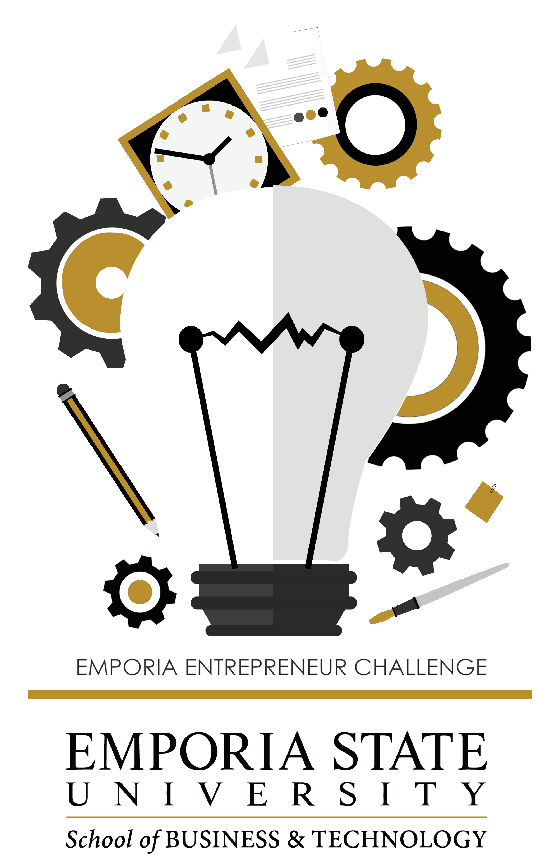 